Книжка ВОЛОНТЁРА2021 год 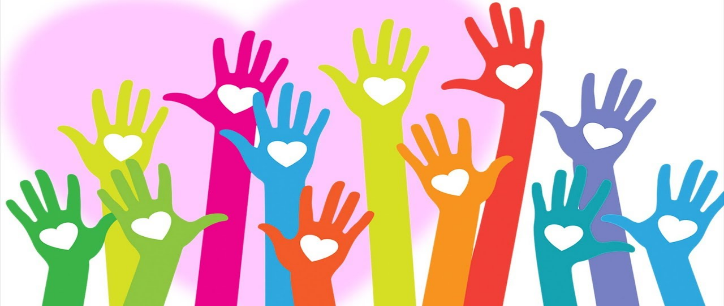 №Наименование мероприятияСрокиБаллы1.2.3.4.5.6.7.8.9.10.11.12.13.14.15.16.№Наименование мероприятияСрокиБаллы17.18.19.20.21.22.23.24.25.26.27.28.29.30.31.ИТОГОИТОГОИТОГО